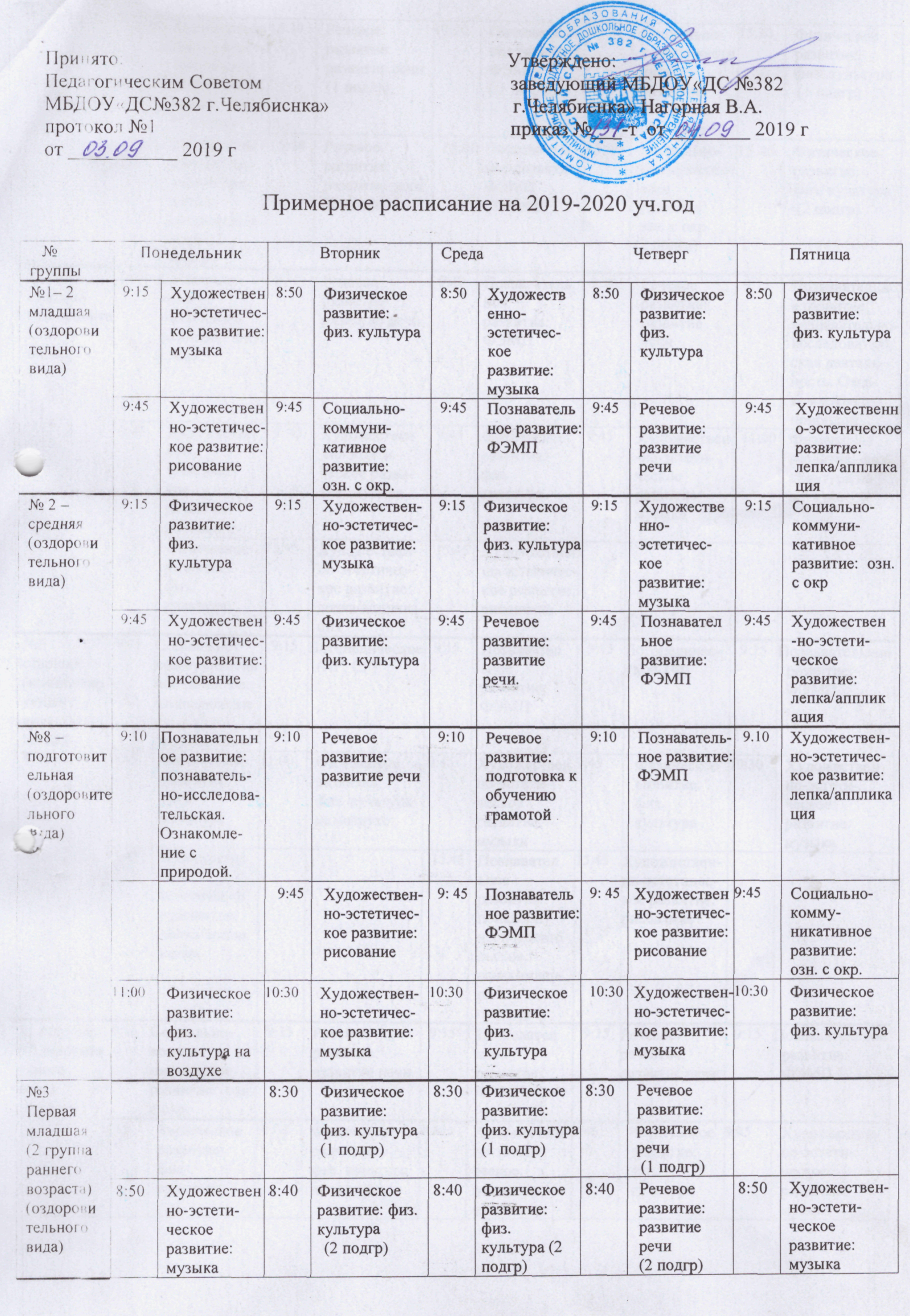 15:30Художествен-но-эстети-ческое раз-витие: рисо-вание/лепка(1 подгр)15:30Речевое развитие: развитие речи (1 подгр)15:30Познавательное развитие: ФЭМП ( 1 подгр)15:30Социально-коммуникативное развитие:  озн. с окр. (1 подгр) 15:30Физическое развитие: физ. культура (1 подгр)15:40Художественно-эстети-ческое раз-витие: рисование/лепка ( 2 подгр)15:40Речевое развитие: развитие речи (2 подгр)15:40Познаватель-ное развитие: ФЭМП (2 подгр)15:40Социально-коммуникативное развитие:  озн. с окр. (2 подгр)15:40Физическое развитие: физ. культура (2 подгр)№ 10 – старшая (оздоровительного вида)9:10Социально-комму-никативное развитие:  озн. с окр.9:15Речевое развитие: развитие речи9:10Познавательное развитие: ФЭМП9:10Речевое развитие: развитие речи9:15Познавательное развитие: познавательно-исследовательская деятель-ность. Озна-комление с природой.№ 10 – старшая (оздоровительного вида)9:45Художественно-эстетичес-кое развитие: рисование9: 45Художествен-но-эстети-ческое разви-тие: музыка9:45Физическое развитие: физ. культура9:45Художествен-но-эстети-ческое развитие: музыка11:00Физическое развитие: физ. культура на воздухе№ 10 – старшая (оздоровительного вида)15:45Физическое развитие: физ. культура 15:45Художествен-но-эстетичес-кое развитие: лепка/аппликация15:45Художественно-эстетичес-кое развитие: рисование№5 старшая (компенсирующего вида для детей с ТНР) 9:15Социально-коммуникативное развитие: ознакомление с окружающим9:15Логопедическое (ЛГ, СР)  9:15Познавательное развитие: ФЭМП9:15Логопедичес-кое  (Ф) 9:15Познавательное развитие: ФЭМП№5 старшая (компенсирующего вида для детей с ТНР)  9:45Физическое развитие: физ. культура11:00Физическое развитие: физ. культура на воздухе 9:45Художественно-эстети-ческое развитие: музыка9:45Физическое развитие: физ. культура10:30Художественно-эстети-ческое развитие: музыка№5 старшая (компенсирующего вида для детей с ТНР) 15:45Художественно-эстетическое развитие: лепка/аппликация15.45Познавательное развитие: поисково-исследовательское, ознакомление с природой15.45Художествен-но-эстетичес-кое развитие: рисование11 старшая(оздоровительного вида)9:15Социально-комму-никативное развитие:  озн. с окр.9:15Речевое развитие: развитие речи9:15Познавательное развитие: ФЭМП9:15Речевое развитие: развитие речи9:15Познавательное развитие: ФЭМП11 старшая(оздоровительного вида)9:45Физическое развитие: физ. культура11:00Физическое развитие: физ. культура на воздухе9:45Художественно-эстети-ческое развитие: музыка9:45Физическое развитие: физ. культура9:45Художественно-эстети-ческое развитие: музыка11 старшая(оздоровительного вида)15.45Художественно-эстетическое развитие: лепка/аппликация15.45Познавательное развитие: поисково-исследовательское, конструктив-но-модульное15.45Художествен-но-эстетичес-кое развитие: рисование№9–подготовительная к школе (компенсирующего вида для ТНР)  9:10Логопедичес-кое   9:10Логопедичес-кое   9:10Логопедичес-кое   9:10Логопедичес-кое  №9–подготовительная к школе (компенсирующего вида для ТНР)  9:50Познавательное развитие: ФЭМП9:50Социально-комму-никативное развитие:  озн. с окр.9:50Познавательное развитие: ФЭМП9:50Познава-тельное  развитие: познавательно-исследо-вательская деятельность.ознаком-ление с природой9:50Художественно-эстети-ческое развитие: лепка/аппликация№9–подготовительная к школе (компенсирующего вида для ТНР)  10:30Физическое развитие: физ. культура на воздухе10:30Физическое развитие: физ. культура10:30Художествен-но-эстети-ческое развитие: музыка10:30Физическое развитие: физ. культура10:30Художественно-эстети-ческое развитие: музыка№9–подготовительная к школе (компенсирующего вида для ТНР)  15.45Художествен-но-эстетичес-кое развитие: рисование15:45Логопедичес-кое  15.45Художествен-но-эстетичес-кое развитие: рисование№9 подготовительная к школе (оздоровительного вида)9:10Художествен-но-эстетичес-кое развитие: рисование9:10Речевое развитие: развитие речи9:10Художествен-но-эстетичес-кое развитие: рисование9:10Речевое развитие: развитие речи№9 подготовительная к школе (оздоровительного вида)9:50Познавательное развитие: ФЭМП9:50Социально-комму-никативное развитие:  озн. с окр9:50Познавательное развитие: ФЭМП9:50Познава-тельное  развитие: познавательно-исследо-вательская деятельность.ознаком-ление с природой9:50Художественно-эстети-ческое развитие: лепка/аппликация№9 подготовительная к школе (оздоровительного вида)10:30Физическое развитие: физ. культура на воздухе10:30Физическое развитие: физ. культура10:30Художествен-но-эстети-ческое развитие: музыка10:30Физическое развитие: физ. культура10:30Художественно-эстети-ческое развитие: музыка№ 6,7 (4 - 7 ЛЕТ) (оздоровительного вида)4-5 лет4-5 лет4-5 лет4-5 лет4-5 лет4-5 лет4-5 лет4-5 лет4-5 лет4-5 лет№ 6,7 (4 - 7 ЛЕТ) (оздоровительного вида)8:50Физическое развитие: физ. культура8:50Художественно-эстетичес-кое развитие: музыка8:50Физическое развитие: физ. культура8:50Художественно-эстетическое развитие: музыка8:50Художественно-эстетичес-кое развитие: лепка/аппликация№ 6,7 (4 - 7 ЛЕТ) (оздоровительного вида)9:45Социально-коммуни-кативное развитие:  озн. с окр.9:45Речевое развитие: развитие речи9:45Познавательное развитие: ФЭМП9:45Художественно-эстети-ческое развитие: рисование9:45Физическое развитие: физ. культура № 6,7 (4 - 7 ЛЕТ) (оздоровительного вида)5-6 лет5-6 лет5-6 лет5-6 лет5-6 лет5-6 лет5-6 лет5-6 лет5-6 лет5-6 лет№ 6,7 (4 - 7 ЛЕТ) (оздоровительного вида)9:15Социально-коммуникативное развитие:  озн. с окр.9:15Речевое развитие: развитие речи9:15Познавательное развитие: ФЭМП9:15Познава-тельное  развитие: познавательно-исследо-вательская деятельность.ознаком-ление с природой9:45Художествен-но-эстетичес-кое развитие: лепка/аппликация № 6,7 (4 - 7 ЛЕТ) (оздоровительного вида)9:45Речевое развитие: развитие речи9:45Художественно-эстети-ческое развитие: музыка9:45Физическое развитие: физ. культура 9:45Художествен-но-эстетичес-кое развитие: музыка 11:00Физическое развитие: физ. культура на воздухе№ 6,7 (4 - 7 ЛЕТ) (оздоровительного вида)15:45Физическое развитие: физ. культура15:45Художественно-эстетичес-кое развитие: рисование15:45Художественно-эстетичес-кое развитие: рисование№ 6,7 (4 - 7 ЛЕТ) (оздоровительного вида)6-7 лет6-7 лет6-7 лет6-7 лет6-7 лет6-7 лет6-7 лет6-7 лет6-7 лет6-7 лет№ 6,7 (4 - 7 ЛЕТ) (оздоровительного вида)9:10Социально-коммуни-кативное развитие:  озн. с окр.9:10Речевое развитие: развитие речи9:10Познавательное развитие: ФЭМП9:10Познава-тельное  развитие: познаватель-но-исследо-вательская деятельность.ознаком-ление с природой9:10Познавательное развитие: ФЭМП№ 6,7 (4 - 7 ЛЕТ) (оздоровительного вида)9:50Речевое развитие: Подготовка к обучению грамоте9:50Художествен-но-эстетичес-кое развитие: рисование9:50Художествен-но-эстетичес-кое развитие: рисование9:50Художественно-эстетическое развитие: лепка/аппликация№ 6,7 (4 - 7 ЛЕТ) (оздоровительного вида)11:00Физическое развитие: физ. культура на воздухе10:30Художественно-эстетическое развитие: музыка10:30Физическое развитие: физ. культура10:30Художественно-эстети-ческое развитие: музыка10:30Физическое развитие: физ. культура№4 – вторая младшая (оздоровительного вида)9:15Социально-коммуни-кативное развитие:  озн. с окр.9:15Физическое развитие: физ. культура 9:15Художественно-эстети-ческое развитие: музыка 9:15Физическое развитие: физ. культура9:15Физическое развитие: физ. культура№4 – вторая младшая (оздоровительного вида)9:45Художественно-эстети-ческое развитие: музыка9:45Речевое развитие: развитие речи 9:45Художественно-эстетическое развитие: лепка/аппликация9:45Познавательное развитие: ФЭМП9:45Художественно-эстетичес-кое развитие: рисование№12 – 2 группа раннего  возраста (1 младшая) (оздоровительного вида)8:30Художественно-эстетичес-кое развитие: музыка 8:30Познавательное развитие: ФЭМП (1 подгр) 8:30Речевое развитие: развитие речи( 1 подгр)8:30Художественно-эстетичес-кое развитие: музыка 8:30Физическое развитие: физ. культура (1 подгр)№12 – 2 группа раннего  возраста (1 младшая) (оздоровительного вида)8:40Познавательное развитие: ФЭМП (2 подгр)8:40Речевое развитие: развитие речи (2 подгр)8:40Физическое развитие: физ. культура (2 подгр)№12 – 2 группа раннего  возраста (1 младшая) (оздоровительного вида)15:30Речевое развитие: развитие речи  (1 подгр)15:30Физическое развитие: физ. культура ( 1 подгр)15:30Физическое развитие: физ. культура (1 подгр) 15:30Социально-коммуни-кативное развитие:  озн. с окр. (1 подгр)15:30Художественно-эстетичес-кое развитие: лепка/рисование (1 подгр)№12 – 2 группа раннего  возраста (1 младшая) (оздоровительного вида)15:40Речевое развитие: развитие речи (2 подгр)15:40Физическое развитие: физ. культура (2 подгр)15:40Физическое развитие: физ. культура (2 подгр) 15:40Социально-коммуни-кативное раз-витие:  озн. с окр.(2 подгр)15:40Художественно-эстетичес-кое развитие: лепка/рисование (2 подгр)